МИНОБРНАУКИ РОССИИ Федеральное государственное бюджетное образовательное учреждение высшего образования«Астраханский государственный университет имени В.Н. Татищева» (Астраханский государственный университет им. В.Н. Татищева) 	РАЗРАБОТАНА 	УТВЕРЖДЕНО Кафедрой информационных	Ученым советом Университетатехнологий 	 (заседание кафедры от 	  от «__»_______ 202_ г., протокол №_ «25» января 2024 г., протокол №7)ПРОГРАММА КАНДИДАТСКОГО ЭКЗАМЕНА  ПО СПЕЦИАЛЬНОЙ ДИСЦИПЛИНЕ в соответствии с темой диссертации на соискание ученой степени кандидата наук Направление подготовки  Информационные технологии и телекоммуникацииПрофиль подготовки  2.3.1. «Системный анализ, управление и обработка информации, статистика» Астрахань – 2024 г. Программа кандидатского экзамена и список основной и дополнительной литературы обновлен с учетом развития науки, культуры, экономики, техники, технологий и социальной сферы.Форма контроля: кандидатский экзамен Трудоемкость в ЗЕ – в соответствии с учебным планом. Программу разработали: Ажмухамедов И.М., профессор, д.т.н., и.о. декана факультета цифровых технологий и кибербезопасности, руководитель аспирантуры; Марьенков А.Н., доцент, к.т.н., заведующий кафедрой информационных технологий; Ханова А.А., доцент, д.т.н., профессор кафедры информационных технологий. ПОЯСНИТЕЛЬНАЯ ЗАПИСКА Кандидатский экзамен является составной частью аттестации научных и научно-педагогических кадров. Цель экзамена – установить глубину профессиональных знаний аспиранта (соискателя) ученой степени, уровень его подготовленности к самостоятельной научно-исследовательской работе. Сдача кандидатского экзамена обязательна для присуждения ученой степени кандидата технических наук и проводится до представления диссертационной работы в совет по защите диссертации. Структура кандидатского экзамена по специальности предполагает проверку знаний по экзаменационному билету и собеседование по индивидуальной программе аспиранта (соискателя). Экзаменационный билет содержит 3 вопроса по представленным в программе разделам в соответствии с типовой программой. Время подготовки устного ответа аспиранта (соискателя) – 45-60 минут. Собеседование по индивидуальной программе проводится по теме выполняемого диссертационного исследования аспиранта (соискателя). Цель собеседования – проверка у аспиранта (соискателя) теоретических знаний по теме диссертационного исследования, практических навыков применения методов и ряда специальных методик в ходе конкретного технического исследования. ОСНОВНЫЕ КРИТЕРИИ ОЦЕНИВАНИЯ  СОДЕРЖАНИЕ Основная программа В основу данной программы положены следующие разделы вузовских дисциплин: типы математических моделей и методы их построения; методы анализа решений уравнений, описывающих модели; процедура оценки различных показателей решения уравнений и систем уравнений; модели систем управления и их анализ; основы теории систем; основные понятия теории моделирования, современное состояние и общая характеристика проблемы моделирования систем; математические методы моделирования процессов и систем; непрерывно-детерминированные модели; статистическое моделирование на ЭВМ; дискретно-стохастические модели; непрерывно-стохастические модели.Математические основы системного анализа и управленияЭлементы теории множеств. Понятие множества, операции над множествами. Конечные и бесконечные множества. Бинарные отношения. Понятие мощности множества. Эквивалентность множеств. Упорядоченность. Аксиомы выбора. Основы функционального анализа. Типы пространств (топологическое, метрическое, линейное, нормированное). Сходимость и полнота. Гильбертово пространство. Линейные операторы и функционалы, их свойства. Обратные операторы. Теорема о неявной функции. Принцип сжатых отображений, теорема о неподвижной точке.Дифференциальные уравнения. Теоремы существования и единственности решения задачи Коши для систем обыкновенных дифференциальных уравнений. Решение линейной неоднородной задачи Коши. Непрерывность и дифференцируемость решений по параметрам и начальным данным. Аналитические и численные методы решения линейных и нелинейных начальных и краевых задач для систем дифференциальных уравнений.Математическое программирование. Основы теории и численные методы. Элементы выпуклого анализа. Методы безусловной минимизации: метод наискорейшего спуска, метод сопряженных градиентов. Метод Ньютона. Линейное программирование. Типовые задачи линейного программирования. Теоремы двойственности. Нелинейное программирование. Теорема Куна-Таккера. Седловая точка функции Лагранжа. Численные методы: метод штрафных функций, метод проекции возможных направлений, метод сопряженного градиента, метод проекции градиента, метод линеаризации, методы глобальной оптимизации. Целочисленное программирование. Метод отсекающих плоскостей и метод ветвей и границ в целочисленном программировании.Элементы теории вероятностей и случайных процессов. Пространство элементарных событий. Случайные величины и функции распределения. Независимость событий и случайных величин. Испытания Бернулли. Числовые характеристики случайных величин. Закон больших чисел. Центральная предельная теорема. Теорема Пуассона. Дискретные цепи Маркова. Эргодическая теорема для цепей Маркова.Системный анализПонятие о системном подходе. Выделение системы из среды. Понятие целостности. Системные понятия: вход, выход, обратная связь, ограничения. Описание систем. Общая схема системного подхода. Построение моделей. Критерии и альтернативы.Методы моделирования в системном анализе. Модели стоимости и эффективности. Синтез стоимости и эффективности. Оптимизационные и имитационные модели. Детерминированные и стохастические модели. Марковские модели. Языки моделирования: их основные особенности, достоинства и недостатки. Многокритериальная оптимизация. Виды оценок и шкал. Построение множества эффективных вариантов. Важность критериев. Компенсация критериев по относительной важности критериев. Свертка критериев. Векторная оптимизация. Условия парето-оптимальности. Приближенное построение паретовской границы. Замещение критериев по важности.Основные понятия теории игр. Игры двух лиц с нулевой суммой. Теорема о минимаксе. Смешанные стратегии. Равновесие Нэша. Дифференциальные игры.Моделирование сложных системМоделирование как метод научного познания. Основные понятия. Принципы системного подхода в моделировании систем. Методы и средства моделирования процессов и систем. Характеристики моделей систем. Классификация видов моделирования систем по различным признакам. Моделирование систем на ЭВМ: средства моделирования, обеспечение моделирования, возможности машинного моделирования. Формализация объекта исследования. Математическая модель. Обзор основных подходов к построению математических моделей процессов и систем. Построение непрерывно-детерминированных моделей процессов и систем (на примере дифференциальных уравнений). Анализ процессов и систем с помощью непрерывно-детерминированных моделей: исследование на устойчивость, определение показателей качества функционирования в переходном и установившемся режиме. Синтез систем на основе заданных требований к качеству.Построение дискретно-детерминированных моделей процессов и систем (на примере конечных автоматов). Определение, способы задания и виды конечных автоматов. Возможные приложения. Построение сетевых моделей дискретных процессов и систем (на примере сетей Петри). Определение и способы задания сетей Петри. Анализ процессов и систем с помощью сетей Петри: исследование на безопасность, сохранение, достижимость. Сущность метода статистического моделирования. Методы генерации последовательностей псевдослучайных чисел. Требования к генератору случайных чисел. Моделирование случайных воздействий на системы: моделирование случайных событий, моделирование случайных величин с заданным законом распределения, моделирование случайных векторов.Построение дискретно-стохастических моделей процессов и систем (на примере вероятностных автоматов и цепей Маркова). Применение дискретно-стохастических моделей в задачах принятия решений (на примере марковской задачи принятия решений). Построение непрерывно-стохастических моделей процессов и систем (на примере систем массового обслуживания). Определение функциональных характеристик систем массового обслуживания. Использование результатов исследования для оптимизации системы. Агрегативный подход. Описание агрегата и моделирование его функционирования. Агрегативные системы.Специальная частьМетоды принятия решений в условиях неопределенности. Гарантированные и равновесные решения, нечеткие множества. Планирование эксперимента на основе критерия Байеса. Гарантированные решения по критериям Вальда, Севиджа, Гурвица.Оптимальная фильтрация сигналов. Линейные непрерывные и цифровые фильтры, оптимальные по критерию максимума отношения сигнал/шум. Фильтры, оптимальные по критерию минимума среднего квадрата ошибки. Фильтр Колмогорова-Винера. Условия физической реализуемости фильтра. Рекурсивные и нерекурсивные фильтры. Фильтры, оптимальные по критерию минимума среднего квадрата ошибки. Фильтр Калмана. Уравнения Риккати и методы их решения. Непрерывные и цифровые модификации фильтров. Гарантированное оценивание.Нечеткие множества. Принадлежность множеству. Свойства нечетких множеств. Прикладные задачи нечеткой логики. Формы представления нечетких множеств и их компьютерная реализация.Нечеткие контроллеры. Нечеткие системы управления. Гибридные системы регулирования. Нечеткая логика в задаче фильтрации.Дополнительная программа  В дополнительной (индивидуальной) программе должны быть отражены последние достижения в области науки, в рамках которой проведено диссертационное исследование, использована новейшая научная отечественная и зарубежная литература, интернет издания, а также справочно-информационные издания по соответствующей тематике. Индивидуальная программа разрабатывается научным руководителем аспиранта (соискателя) на основании диссертационного исследования аспиранта (соискателя) и должна быть предоставлена на кафедру информационных технологий не позднее, чем за 2 недели до даты сдачи кандидатского экзамена по специальности в печатном и электронном виде. Индивидуальная программа должна содержать:  Титульный лист с указанием автора(ов) программы, номера и даты протоколы утверждения индивидуальной программы аспиранта (соискателя) на заседании кафедры цифровых технологий (приложение 1).  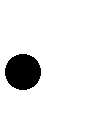 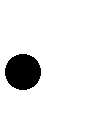  Перечень вопросов, раскрывающих содержание диссертации, используемые методы научного исследования и последние достижения в научной отрасли, в рамках которой проведено диссертационное исследование. В программе рекомендуется выделить не менее 2 разделов, в каждом их которых не менее 10 вопросов по научной специальности.  Список используемой литературы (не менее 10 наименований за последние 6 лет, в том числе на иностранном языке), который включает в себя: журналы, рекомендованные ВАК; научные и учебные издания; перечень электронных ресурсов. Оформляется в соответствии с действующими требованиями и правилами составления библиографических записей, описаний электронных ресурсов. Вопросы индивидуальной программы не должны дублировать основную программу. ЛИТЕРАТУРА Основная Брайсон А., Хо Ю-Ши. Прикладная теория оптимального управления. – М.: Мир, 1972.Васильев Ф.П. Методы оптимизации. – М.: Факториал Пресс, 2005.Ларичев О.И. Теория и методы принятия решений. – М.: Логос, 2002.Боровков А.А. Математическая статистика: учебник для вузов / А.А. Боровков. – 5-е изд., стер. – СПб.: Лань, 2021.Бочаров П.П. Теория вероятностей и математическая статистика: учебное пособие / П.П. Бочаров, А.В. Печинкин. – 2-е изд. – М.: ФИЗМАТЛИТ, 2005.Кобелев, Н.Б. Основы имитационного моделирования сложных экономических систем [Электронный ресурс] / Н.Б. Кобелев. - М.: Вузовский учебник, 2015 - 139 с. - Режим доступа: http://znanium.com/catalog.php?bookinfo=514320/ Управление качеством информационных систем / Исаев Г.Н. - М.:НИЦ ИНФРА-М, 2015 - 200 с. ISBN 978-5-16-103583-2 (online). Режим доступа: http://znanium.com/catalog.php?bookinfo=521644/Тарасик В. П. Математическое моделирование технических систем: учебник - М.:НИЦ ИНФРА-М, 2016 - 592 с. - (Высшее образование: Бакалавриат) ISBN 978-5-16-011996-0 Режим доступа: http://znanium.com/bookread2.php?book=549747/   Дополнительная Моделирование оценки качества информационных систем / Исаев Г.Н. - М.:НИЦ ИНФРА-М, 2015 - 230 с. ISBN 978-5-16-103582-5 (online) Режим доступа: http://znanium.com/catalog.php?bookinfo=521640. Вентцель Е.С. Исследование операций. Задачи, принципы, методология. М.: Высшая школа, 2001. Волкова В.Н., Денисов А.А. Основы теории систем. – СПб.: Изд-во СПбГТУ, 2004.Крянев А.В., Лукин Г.В., Удумян Д.К. Метрический анализ и обработка данных. – М.: Физматлит, 2012.Соколов А.В., Токарев В.В. Методы оптимальных решений. Т.1 – М.: Физматлит, 2010.Ширяев В.И., Ширяев Е.В. Принятие решений: Математические основы. Статистические задачи. – М.: URSS, 2016.Ширяев В.И. Исследование операций и численные методы оптимизации. – М.: URSS, 2017.ПЕРЕЧЕНЬ ВОПРОСОВ К КАНДИДАТСКОМУ ЭКЗАМЕНУ Элементы теории множеств. Понятие множества, операции над множествами. Конечные и бесконечные множества. Бинарные отношения. Понятие мощности множества. Эквивалентность множеств. Упорядоченность. Аксиомы выбора. Основы функционального анализа. Типы пространств (топологическое, метрическое, линейное, нормированное). Сходимость и полнота. Гильбертово пространство.Линейные операторы и функционалы, их свойства. Обратные операторы. Теорема о неявной функции. Принцип сжатых отображений, теорема о неподвижной точке.Дифференциальные уравнения. Теоремы существования и единственности решения задачи Коши для систем обыкновенных дифференциальных уравнений. Решение линейной неоднородной задачи Коши.Непрерывность и дифференцируемость решений по параметрам и начальным данным. Аналитические и численные методы решения линейных и нелинейных начальных и краевых задач для систем дифференциальных уравнений.Математическое программирование. Основы теории и численные методы. Элементы выпуклого анализа. Методы безусловной минимизации: метод наискорейшего спуска, метод сопряженных градиентов. Метод Ньютона.Линейное программирование. Типовые задачи линейного программирования. Теоремы двойственности. Нелинейное программирование. Теорема Куна-Таккера. Седловая точка функции Лагранжа. Численные методы: метод штрафных функций, метод проекции возможных направлений, метод сопряженного градиента, метод проекции градиента, метод линеаризации, методы глобальной оптимизации.Целочисленное программирование. Метод отсекающих плоскостей и метод ветвей и границ в целочисленном программировании.Элементы теории вероятностей и случайных процессов. Пространство элементарных событий. Случайные величины и функции распределения. Независимость событий и случайных величин.Испытания Бернулли. Числовые характеристики случайных величин. Закон больших чисел. Центральная предельная теорема. Теорема Пуассона. Дискретные цепи Маркова. Эргодическая теорема для цепей Маркова.Понятие о системном подходе. Выделение системы из среды. Понятие целостности. Системные понятия: вход, выход, обратная связь, ограничения. Описание систем. Общая схема системного подхода. Построение моделей. Критерии и альтернативы.Методы моделирования в системном анализе. Модели стоимости и эффективности. Синтез стоимости и эффективности. Оптимизационные и имитационные модели.Детерминированные и стохастические модели. Марковские модели. Языки моделирования: их основные особенности, достоинства и недостатки. Многокритериальная оптимизация. Виды оценок и шкал. Построение множества эффективных вариантов. Важность критериев. Компенсация критериев по относительной важности критериев. Свертка критериев.Векторная оптимизация. Условия парето-оптимальности. Приближенное построение паретовской границы. Замещение критериев по важности.Основные понятия теории игр. Игры двух лиц с нулевой суммой. Теорема о минимаксе. Смешанные стратегии. Равновесие Нэша. Дифференциальные игры.Моделирование как метод научного познания. Основные понятия. Принципы системного подхода в моделировании систем. Методы и средства моделирования процессов и систем. Характеристики моделей систем. Классификация видов моделирования систем по различным признакам.Моделирование систем на ЭВМ: средства моделирования, обеспечение моделирования, возможности машинного моделирования. Формализация объекта исследования. Математическая модель. Обзор основных подходов к построению математических моделей процессов и систем.Построение непрерывно-детерминированных моделей процессов и систем (на примере дифференциальных уравнений). Анализ процессов и систем с помощью непрерывно-детерминированных моделей: исследование на устойчивость, определение показателей качества функционирования в переходном и установившемся режиме. Синтез систем на основе заданных требований к качеству.Построение дискретно-детерминированных моделей процессов и систем (на примере конечных автоматов). Определение, способы задания и виды конечных автоматов. Возможные приложения. Построение сетевых моделей дискретных процессов и систем (на примере сетей Петри). Определение и способы задания сетей Петри. Анализ процессов и систем с помощью сетей Петри: исследование на безопасность, сохранение, достижимость.Сущность метода статистического моделирования. Методы генерации последовательностей псевдослучайных чисел. Требования к генератору случайных чисел.Моделирование случайных воздействий на системы: моделирование случайных событий, моделирование случайных величин с заданным законом распределения, моделирование случайных векторов.Построение дискретно-стохастических моделей процессов и систем (на примере вероятностных автоматов и цепей Маркова). Применение дискретно-стохастических моделей в задачах принятия решений (на примере марковской задачи принятия решений).Построение непрерывно-стохастических моделей процессов и систем (на примере систем массового обслуживания). Определение функциональных характеристик систем массового обслуживания. Использование результатов исследования для оптимизации системы.Агрегативный подход. Описание агрегата и моделирование его функционирования. Агрегативные системы.Методы принятия решений в условиях неопределенности. Гарантированные и равновесные решения, нечеткие множества. Планирование эксперимента на основе критерия Байеса. Гарантированные решения по критериям Вальда, Севиджа, Гурвица.Оптимальная фильтрация сигналов. Линейные непрерывные и цифровые фильтры, оптимальные по критерию максимума отношения сигнал/шум. Фильтры, оптимальные по критерию минимума среднего квадрата ошибки. Фильтр Колмогорова-Винера.Условия физической реализуемости фильтра. Рекурсивные и нерекурсивные фильтры. Фильтры, оптимальные по критерию минимума среднего квадрата ошибки. Фильтр Калмана. Уравнения Риккати и методы их решения. Непрерывные и цифровые модификации фильтров. Гарантированное оценивание.Нечеткие множества. Принадлежность множеству. Свойства нечетких множеств. Прикладные задачи нечеткой логики. Формы представления нечетких множеств и их компьютерная реализация.Нечеткие контроллеры. Нечеткие системы управления. Гибридные системы регулирования. Нечеткая логика в задаче фильтрации.ПРИЛОЖЕНИЕ 1 МИНОБРНАУКИ РОССИИ Федеральное государственное бюджетное образовательное  учреждение высшего образования«Астраханский государственный университет имени В.Н. Татищева» УТВЕРЖДАЮ Заведующий кафедрой информационных технологий_________________ А.Н. Марьенков «____» __________________20__ г. ИНДИВИДУАЛЬНАЯ ПРОГРАММА для сдачи кандидатского экзамена по направлению (шифр, наименование специальности) аспиранта (соискателя) кафедры_________________________________________________ (наименование кафедры) _____________________________________________________________________________ (ФИО аспиранта (соискателя) в родительном падеже) Тема диссертации: _____________________________________________________________ _____________________________________________________________________________ Составитель программы: Научный руководитель 	_______________________ /_____________________________/  	(подпись) 	 	(/ученая степень, ученое звание, ФИО) Согласовано: Руководитель аспирантуры ______________________ /_____________________________/  	(подпись) 	 	(/ученая степень, ученое звание, ФИО) Индивидуальная программа утверждена на заседании кафедры информационных технологий, протокол №____________ от __________________20__ г.  Астрахань 20__ Продолжение приложения 1 ВОПРОСЫ К ЭКЗАМЕНУ НАЗВАНИЕ ПЕРВОГО РАЗДЕЛА Вопрос 1 Вопрос 2 Вопрос 3 Вопрос 4 Вопрос 5 Вопрос 6 Вопрос 7 Вопрос 8 Вопрос 9 Вопрос 10 ….. НАЗВАНИЕ ВТОРОГО РАЗДЕЛА Вопрос 1 Вопрос 2 Вопрос 3 Вопрос 4 Вопрос 5 Вопрос 6 Вопрос 7 Вопрос 8 Вопрос 9 Вопрос 10 ….. СПИСОК ЛИТЕРАТУРЫ ….. ….. …… Балл Критерии оценивания 5(отлично) Ответ полный, без замечаний, хорошо структурированный, продемонстрировано хорошее знание теоретических подходов к анализу и решению рассматриваемой проблемы, проиллюстрировано примерами, даны аргументированные, полные и логичные ответы на вопросы членов комиссии, проявлено творческое отношение к предмету. 4(хорошо) Ответ полный с незначительными замечаниями, недостаточно структурирован, продемонстрировано знание основных теоретических подходов к анализу и решению рассматриваемой проблемы, проиллюстрировано примерами, ответы на вопросы членов комиссии даны с незначительными замечаниями. 3(удовлетворительно)В ответе есть упущения, ответ недостаточно структурирован, знание основных теоретических под ходов к анализу и решению рассматриваемой проблемы продемонстрировано с упущениями, есть затруднения при практическом применении теории, есть затруднения при ответе на вопросы комиссии. 2(неудовлетворительно) В ответе есть значительные упущения и неточности, многие основные положения теоретических подходов к анализу и решению рассматриваемой проблемы не представлены или в их выводе допущены ошибки, ответ не структурирован, ответы на вопросы комиссии отсутствуют. 